ПРОГРАМАУчбово-методичний центр захисту прав людини HRTC в рамках проекту «Захист прав пенсіонерів та моніторинг бюджетних витрат по COVID-19 громадським префектами у південних областях України» та громадської кампанії «За чесну медицину» запрошує активних громадян з Миколаївської, Херсонської та Кіровоградської областей на тренінги із застосування сучасних цифрових інструментів для аналізу медичних закупівель та захисту прав пацієнтів поважного віку.Тренінги відбудуться: 29-30 липня 2020 року в Миколаєві, 19-20 серпня – в Херсоні, 9-10 вересня – в Кропивницькому. Учасники заходу отримають навички виявлення порушень та оскарження неправомірних дій суб’єктів господарювання, під час закупок за спрощеною процедурою COVID-19. Тренери поділяться досвідом проведення моніторингових досліджень в сфері захисту прав людини і протидії корупції. Учасники тренінгу обміняються досвідом та ідеями, візьмуть безпосередню участь в розробці навчальних кейсів на основі реальних історій про порушення прав пацієнтів. Найбільш успішні учасники отримають можливість розробити власну радіопередачу і провести її у прямому ефірі одного з українських радіоканалів.  Перший тренінг (29-30 липня 2020), м. Миколаїв,  прес-центр готелю «Олександрівський», вул. Нікольська, 25, тренер-фасилітатор – Тетяна Зелінська, тренер – Вадим МельниковМета першого тренінгу: зацікавити і залучити до моніторингової, правозахисної та антикорупційної діяльності громадських префектів та волонтерів, які працюватимуть з особами похилого віку. Підвищити рівень обізнаності учасників про новітні методи обробки інформації. Заохотити учасників до розповсюдження інформації про інноваційні методи громадського контролю. Тренери: Тетяна Зелінська – аналітик, голова Вознесенської асоціації розвитку місцевої демократії ВАРМД; Вадим Мельников – юрист, директор аналітико-правозахисного об’єднання «Викривач».Запрошені експерти і консультанти: Михайло Золотухін - засновник коаліції неурядових організацій «Громадська префектура», директор Фонду розвитку міста Миколаєва;Світлана Одінцова - регіональний представник Уповноваженого ВРУ з прав людини у Миколаївській області, співзасновця молодіжного правозахисного руху «Active Mykolaiv»; Олег Конотопцев - доцент кафедри регіонального управління Національної академії управління при Президенті України, член правління ГО «Станція Харків»;В’ячеслав Головченко - медіа-тренер, член Національної спілки журналістів, головний редактор Інтернет-видання «Губернская неделя», співзасновник та викладач  Миколаївського коледжу преси і телебачення;Тетяна  Золотухіна – експерт Фонду розвитку міста Миколаєва;Вадим Жепало - регіональний координатор взаємодії з громадськістю Секретаріату Уповноваженого ВРУ з прав людини;Віктор Ковальчук – експерт HRTC із суспільно-політичних питань;Андрій Тюренков – керівник творчої групи «Українське Радіо Миколаїв 92FM» ПАТ НСТУ «Миколаївська регіональна дирекція».Питання організаційного забезпечення заходу та логістики заходу: Борис Кудар (097)712-62-87, kudar.boris@gmail.com та Олена Вартанян (063)193-80-05. День 1 першого тренінгу (29.07.2020, середа)День 2 першого тренінгу (30.07.2020, четвер) В програму тренінгів можуть вноситись зміни в залежності від потреб учасників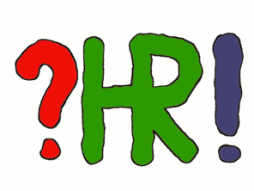 Цикл тренінгів із застосування сучасних цифрових інструментів для аналізу медичних закупівель та захисту прав пацієнтів поважного вікучасЗміст заходу09:30 – 10:00Прибуття та реєстрація учасників Відкриття заходуВідкриття заходу10:00 – 10:10Відкриття тренінгу – вітальне слово Бориса Кудара, директора Учбово-методичного центру захисту прав людини та Михайла Золотухіна, засновника «Громадської префектури», директора Фонду розвиту міста Миколаєва (за погодженням).   10:10 – 10:20Борис Кудар – про програми Учбово-методичного центру захисту прав людини з підвищення кваліфікації фахівців в галузі комплексної обробки інформації. Про проект «Захист прав пенсіонерів та моніторинг бюджетних витрат по COVID-19 громадським префектами у південних областях України» і громадську кампанію «За чесну медицину». Про можливості учасників долучитись до діяльності із захисту прав пацієнтів поважного віку. Про тренерів, консультантів та ключових виконавців проекту, логістичні та організаційні питання.10:15 – 10:30Тетяна Зелінська: знайомство, з’ясування очікувань.Теоретична частинаТеоретична частина10:30 – 11:00Тетяна Золотухіна: організація діяльності громадських приймалень, особливості надання дистанційних консультацій особам похилого віку, які вважають, що їх права на надання якісних медичних послуг були порушені під час карантину. Як забезпечити якість і оперативність надання консультацій телефоном, поштою, електронною поштою, через соціальні мережі та месенжери.  Приклади громадських приймалень, які свого часу створювались і працювали на базі Фонду розвитку міста Миколаєва. 11:00 – 11:15Тетяна Золотухіна і Борис Кудар: практична вправа: «Типові історії».11:15 – 11:30Перерва на каву11:30 – 12:15Тетяна Зелінська: аналіз даних; огляд цифрових інструментів для збору і обробки інформації. Визначення. Первинні і вторинні дані. Збір даних шляхом проведення аналізу публічних закупівель опорними медичними закладами в Миколаївській, Херсонській та Кіровоградській областях.  Загальний огляд і характеристики аналітичних панелей  YouСontrol, PROZORRO, BI- PROZORRO, E-DATA , DOZORRO, а також сайтів Міністерства охорони здоров’я та Національної служби здоров'я України.12:15 – 12:30Тетяна Зелінська і Борис Кудар: практична вправа: «Знайди зраду».12:30 – 13:00Перерва на обід. Поселення в готелі учасників тренінгу з інших міст. Продовження теоретичної частиниПродовження теоретичної частини13:00 – 14:00Вадим Мельников: законодавчі основи та юридичне забезпечення моніторингової діяльності. Підготовка запитів і звернень до медичних установ і органів влади і місцевого самоврядування щодо реального стану забезпечення медичним обладнанням та медичними препаратами для боротьби з коронавірусом.Блок правозахисних питань:Блок правозахисних питань:14:00 – 14:15Пряме включення через ZOOM. Он-лайн зустріч-консультація з Вадимом Жепало - регіональним координатором взаємодії з громадськістю Секретаріату уповноваженого ВРУ з прав людини. Мета зустрічі: (1) з’ясувати коло  питань, які турбують громадян у зв’язку з обмеженням їх прав під час карантину; (2) опрацювати перспективи співпраці громадських префектів з офісом Омбудсмена в рамках реалізації проекту «Захист прав пенсіонерів та моніторинг бюджетних витрат по COVID-19 громадським префектами у південних областях України» та громадської кампанії «За чесну медицину». 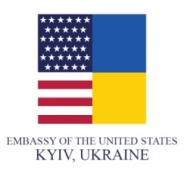 Онлайн зустріч проводить БФ «Віта-Лайт» в рамках проекту «Реалізація прав пацієнтів на медичну допомогу у Миколаївській області», який реалізується за фінансової підтримки Фонду сприяння демократії Посольства США в Україні. Погляди авторів не обов'язково збігаються з офіційною позицією уряду США. / The views of the authors do not necessarily reflect the official position of the U.S. Government.14:15 – 15:00Світлана Одінцова, регіональний представник Уповноваженого ВРУ з прав людини у Миколаївській області: про особливості діяльності Офісу Омбудсмена під час пандемії коронавірусу: «Як захистити свої права в умовах карантину». Практична частинаПрактична частина15:00 – 16:00Тетяна Зелінська: практичне заняття з аналітичної діяльності. Перевірка достовірності зібраних даних; порівняння інформації, отриманої з різних джерел; встановлення  причинно-наслідкових зв’язків. 16:00 – 16:15Перерва на каву16:30 – 17:00Вадим Мельников: Повноваження органів влади та місцевого самоврядування в сфері забезпечення протиепідемічних і карантинних заходів. Підпорядкування і фінансування медичних закладів. Як виявити особу, приймаючу рішення. Вадим Мельников і Борис Кудар: практична вправа: «Від кого все залежить».16:55 – 17:00Борис Кудар: підсумки першого дня першого тренінгу, анонс заходів наступного дня тренінгу 17:00 Завершення першого дня тренінгучасЗміст заходуЗміст заходуЗміст заходу09:30 – 10:00Прибуття та реєстрація нових учасників, сніданок для учасників з інших містПрибуття та реєстрація нових учасників, сніданок для учасників з інших містПрибуття та реєстрація нових учасників, сніданок для учасників з інших містВступна частина другого дня тренінгуВступна частина другого дня тренінгуВступна частина другого дня тренінгуВступна частина другого дня тренінгу10:00 – 10:15Тетяна Зелінська: короткий огляд попереднього дня, отримання зворотного зв’язку Тетяна Зелінська: короткий огляд попереднього дня, отримання зворотного зв’язку Тетяна Зелінська: короткий огляд попереднього дня, отримання зворотного зв’язку 10:15 – 10:30Борис Кудар: про можливості використання кейс-методу для залучення громадян до моніторингової діяльностіБорис Кудар: про можливості використання кейс-методу для залучення громадян до моніторингової діяльностіБорис Кудар: про можливості використання кейс-методу для залучення громадян до моніторингової діяльностіПрактична частинаПрактична частинаПрактична частинаПрактична частина10:30 – 11:15Вадим Мельников і Тетяна Зелінська:  основи моніторингової діяльності, способи і методи забезпечення прав людини під час пандемії. Перетворення даних в інформацію. Перевірка інформації. Інструменти верифікації. Збір інформації: робота з людьми, документами та іншими джерелами інформації. Оскарження сумнівних договорів, укладених за спрощеною процедурою СOVID-19. Вадим Мельников і Тетяна Зелінська:  основи моніторингової діяльності, способи і методи забезпечення прав людини під час пандемії. Перетворення даних в інформацію. Перевірка інформації. Інструменти верифікації. Збір інформації: робота з людьми, документами та іншими джерелами інформації. Оскарження сумнівних договорів, укладених за спрощеною процедурою СOVID-19. Вадим Мельников і Тетяна Зелінська:  основи моніторингової діяльності, способи і методи забезпечення прав людини під час пандемії. Перетворення даних в інформацію. Перевірка інформації. Інструменти верифікації. Збір інформації: робота з людьми, документами та іншими джерелами інформації. Оскарження сумнівних договорів, укладених за спрощеною процедурою СOVID-19. 11:15 – 11:30Перерва на кавуПерерва на кавуПерерва на каву11:30 – 11:45Віктор Ковальчук: презентація Андрія Тюренкова «Виражальні засоби радіо».Віктор Ковальчук: презентація Андрія Тюренкова «Виражальні засоби радіо».Віктор Ковальчук: презентація Андрія Тюренкова «Виражальні засоби радіо».11:45 – 12:00Віктор Ковальчук: майстер-клас «Як підготувати цікаву програму на радіо на основі реальних кейсів». Віктор Ковальчук: майстер-клас «Як підготувати цікаву програму на радіо на основі реальних кейсів». Віктор Ковальчук: майстер-клас «Як підготувати цікаву програму на радіо на основі реальних кейсів». 12:00 – 12:30Віктор Ковальчук і Борис Кудар: практичне заняття з розробки аудіопідкастів.Віктор Ковальчук і Борис Кудар: практичне заняття з розробки аудіопідкастів.Віктор Ковальчук і Борис Кудар: практичне заняття з розробки аудіопідкастів.12:30 – 13:00Перерва на обід. Виселення з готелю учасників тренінгу з інших міст. Перерва на обід. Виселення з готелю учасників тренінгу з інших міст. Перерва на обід. Виселення з готелю учасників тренінгу з інших міст. 13:00 – 15:15Робота у малих групах (по 3-4 учасники) за окремим сценарієм. Тренери консультують кожну групу по мірі виникнення питань. Робота у малих групах (по 3-4 учасники) за окремим сценарієм. Тренери консультують кожну групу по мірі виникнення питань. Робота у малих групах (по 3-4 учасники) за окремим сценарієм. Тренери консультують кожну групу по мірі виникнення питань. Міжрегіональний обмін досвідомМіжрегіональний обмін досвідомМіжрегіональний обмін досвідомМіжрегіональний обмін досвідом15:15 – 16:00Пряме включення з Харкова: Олег Конотопцев через ZOOM Пряме включення з Харкова: Олег Конотопцев через ZOOM Пряме включення з Харкова: Олег Конотопцев через ZOOM 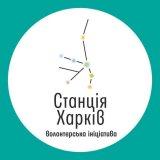 Он-лайн зустріч з Олегом Конотопцевим  - доцентом кафедри регіонального управління Національної академії управління при Президенті України, членом правління ГО «Станція Харків», координатором проекту «Підтримка прозорості сфери охорони здоров’я на Сході України». Презентація в рамках міжрегіонального обміну досвідом «Обов‘язковість оприлюднення закладами охорони здоров’я інформації про медичну допомогу».Он-лайн зустріч з Олегом Конотопцевим  - доцентом кафедри регіонального управління Національної академії управління при Президенті України, членом правління ГО «Станція Харків», координатором проекту «Підтримка прозорості сфери охорони здоров’я на Сході України». Презентація в рамках міжрегіонального обміну досвідом «Обов‘язковість оприлюднення закладами охорони здоров’я інформації про медичну допомогу».Он-лайн зустріч з Олегом Конотопцевим  - доцентом кафедри регіонального управління Національної академії управління при Президенті України, членом правління ГО «Станція Харків», координатором проекту «Підтримка прозорості сфери охорони здоров’я на Сході України». Презентація в рамках міжрегіонального обміну досвідом «Обов‘язковість оприлюднення закладами охорони здоров’я інформації про медичну допомогу».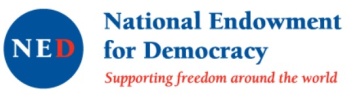 Онлайн зустріч проводить ГО «Станція Харків» в рамках проекту в рамках проекту «Підтримка прозорості сфери охорони здоров’я на Сході України», який реалізується за фінансової підтримки Національного Фонду підтримки демократії NED (Вашингтон, США). Погляди авторів не обов'язково збігаються з офіційною позицією NED і уряду США. / The views of the authors do not necessarily reflect the official position of the NED and U.S. Government.16:00 – 16:1516:00 – 16:15Перерва на кавуПерерва на каву16:15 – 16:5016:15 – 16:50   Презентації напрацювань учасників тренінгу   Презентації напрацювань учасників тренінгу16:50 – 17:0016:50 – 17:00Борис Кудар: підсумки тренінгу, планування подальших дій, нагородження учасників сертифікатами, фото на згадкуБорис Кудар: підсумки тренінгу, планування подальших дій, нагородження учасників сертифікатами, фото на згадку18:00 18:00 Відбуття учасниківВідбуття учасників